ESCOLA _________________________________DATA:_____/_____/_____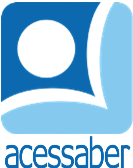 PROF:_______________________________________TURMA:___________NOME:________________________________________________________PLANTANDO FLORESPARA PLANTAR UMA FLOR NO JARDIM, EU PREPARO O CANTEIRO DE FLORES PRIMEIRO. ENTÃO EU REMEXO O SOLO PARA SOLTÁ-LO E EM SEGUIDA, CAVO PEQUENOS BURACOS PARA AS MUDAS. DEPOIS COLOCO AS MUDAS NOS BURACOS E OS CUBRO COM TERRA. QUANDO TERMINO DE PLANTAR AS MUDAS, REGO O JARDIM PARA QUE AS FLORES CRESÇAM. AUTOR DESCONHECIDOQUESTÕESQUAL É O TÍTULO DO TEXTO?R: __________________________________________________________________ORDENE OS EVENTOS ABAIXO DE 1 A 5: (__) REGAR O JARDIM (__) PREPARAR O CANTEIRO (__) REMEXER O SOLO (__) COLOCAR AS MUDAS NOS BURACOS E COBRIR COM TERRA (__) CAVAR PEQUENOS BURACOS